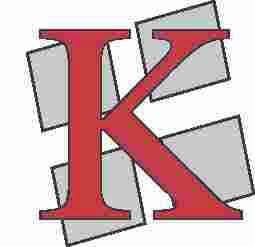 КОМОРА ЗДРАВСТВЕНИХ УСТАНОВА СРБИЈЕБЕОГРАД, Хајдук Вељков венац 4-6Тел.: 3622-523, 3622-524Број: 126-10/15 Датум: 06.03.2015. године На основу члана 16. тачка 11. Статута Коморе здравствених установа Србије, Управни одбор Коморе је на својој 24. седници, одржаној дана 06.03. 2015. године, донео следећу:ОДЛУКУ Усвајају се Финансијски извештаји Коморе здравствених установа Србије за период 01.01 – 31.12. 2014. године, са напоменама, и то:Биланс стања,Биланс успеха, у којем су исказани:укупни приходи у износу 40.127.589,22 динара,укупни расходи у износу 38.938.713,18 динара и вишак прихода над расходима у износу од 1.188.876,04 динара,Статистички извештај.Финансијски извештаји и напомене су саставни део Одлуке.                                                                    ПРЕДСЕДНИК УПРАВНОГ ОДБОРА                                                                        проф. др Георгиос Константинидис  